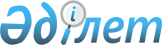 О внесении изменений в некоторые совместные постановления акимата и решения маслихата Мугалжарского районаПостановление акимата Мугалжарского района Актюбинской области от 10 января 2019 года № 6 и решение Мугалжарского районного маслихата Актюбинской области от 10 января 2019 года № 284. Зарегистрировано Управлением юстиции Мугалжарского района Департамента юстиции Актюбинской области 17 января 2019 года № 3-9-239.
      В соответствии со статьями 6 и 31 Закона Республики Казахстан от 23 января 2001 года "О местном государственном управлении и самоуправлении в Республике Казахстан" и статьями 26, 50 Закона Республики Казахстан от 6 апреля 2016 года "О правовых актах" акимат Мугалжарского района ПОСТАНОВЛЯЕТ и Мугалжарский районный маслихат РЕШИЛ:
      1. Внести изменения в некоторые совместные постановления акимата и решения маслихата Мугалжарского района согласно приложению.
      2. Настоящее совместное постановление акимата и решение маслихата Мугалжарского района вводится в действие по истечении десяти календарных дней после дня их первого официального опубликования. Изменения вносимые в некоторые совместные постановления акимата и решения маслихата Мугалжарского района
      1. В совместном постановлении акимата и решении маслихата Мугалжарского района от 16 июля 2010 года № 353/194 на государственном языке "Қандыағаш қаласындағы Карагандинская көшесін Нұрқожа Орынбасаров көшесі деп қайта атау туралы" (зарегистрированное в реестре государственной регистрации нормативных правовых актов № 3-9-130, опубликованное 11 августа 2010 года в районной газете "Мұғалжар"):
      преамбулу изложить в новой редакции:
      "Қазақстан Республикасындағы жергілікті мемлекеттік басқару және өзін-өзі басқару туралы" Қазақстан Республикасының 2001 жылғы 23 қаңтардағы Заңының 6 бабына және Қазақстан Республикасының 1993 жылғы 8 желтоқсандағы "Қазақстан Республикасының әкімшілік-аумақтық құрылысы туралы" Заңының 12 бабының 5-1) тармақшасына сәйкес, Мұғалжар ауданының әкімдігі ҚАУЛЫ ЕТЕДІ және Мұғалжар аудандық мәслихаты ШЕШІМ ҚАБЫЛДАДЫ:".
      2. В совместном постановлении акимата и решении маслихата Мугалжарского района от 23 декабря 2010 года "О переименовании в городе Кандыагаш улицы Спортивная в улицу Омаша Өмірбаева, улицы Парковая в улицу Көбеген Ахметұлы Ахметова" (зарегистрированное в реестре государственной регистрации нормативных правовых актов № 3-9-133, опубликованное 24 января 2011 года в районной газете "Мұғалжар"):
      преамбулу изложить в новой редакции:
      "В соответствии со статьей 6 Закона Республики Казахстан от 23 января 2001 года "О местном управлении и самоуправлении в Республике Казахстан" и с подпунктом 5-1) статьи 12 Закона Республики Казахстан от 8 декабря 1993 года "Об административно-территориальном устройстве Республики Казахстан", акимат Мугалжарского района ПОСТАНОВЛЯЕТ и Мугалжарский районный маслихат РЕШИЛ:".
      3. В совместном постановлении акимата и решении маслихата Мугалжарского района от 3 октября 2016 года "О переименовании улиц городов Кандыагаш и Жем Мугалжарского района" (зарегистрированное в реестре государственной регистрации нормативных провавых актов № 5112, опубликованное 2 ноября 2016 года в районной газете "Мұғалжар"):
      в преамбуле слово "пунктом" заменить словом "подпунктом".
					© 2012. РГП на ПХВ «Институт законодательства и правовой информации Республики Казахстан» Министерства юстиции Республики Казахстан
				
      Аким Мугалжарского района 

Данагулов Е.

      Председатель сессии Мугалжарского районного маслихата 

Тукешев К.

      Секретарь Мугалжарского районного маслихата 

Мусенова Р.
Приложение к совместному постановлению акимата и решению маслихата от "10" января 2019 года № 6/284